Este guia pretende ajudá-lo a instalar e a ligar de forma simples a Câmara IP Bullet Compacta (Exterior) com Alta Resolução e Múltipla Transmissão Ultra-WDR. Para mais detalhes, consulte o manual de utilizador da Câmara IP.Definição dos Cabos                                                                        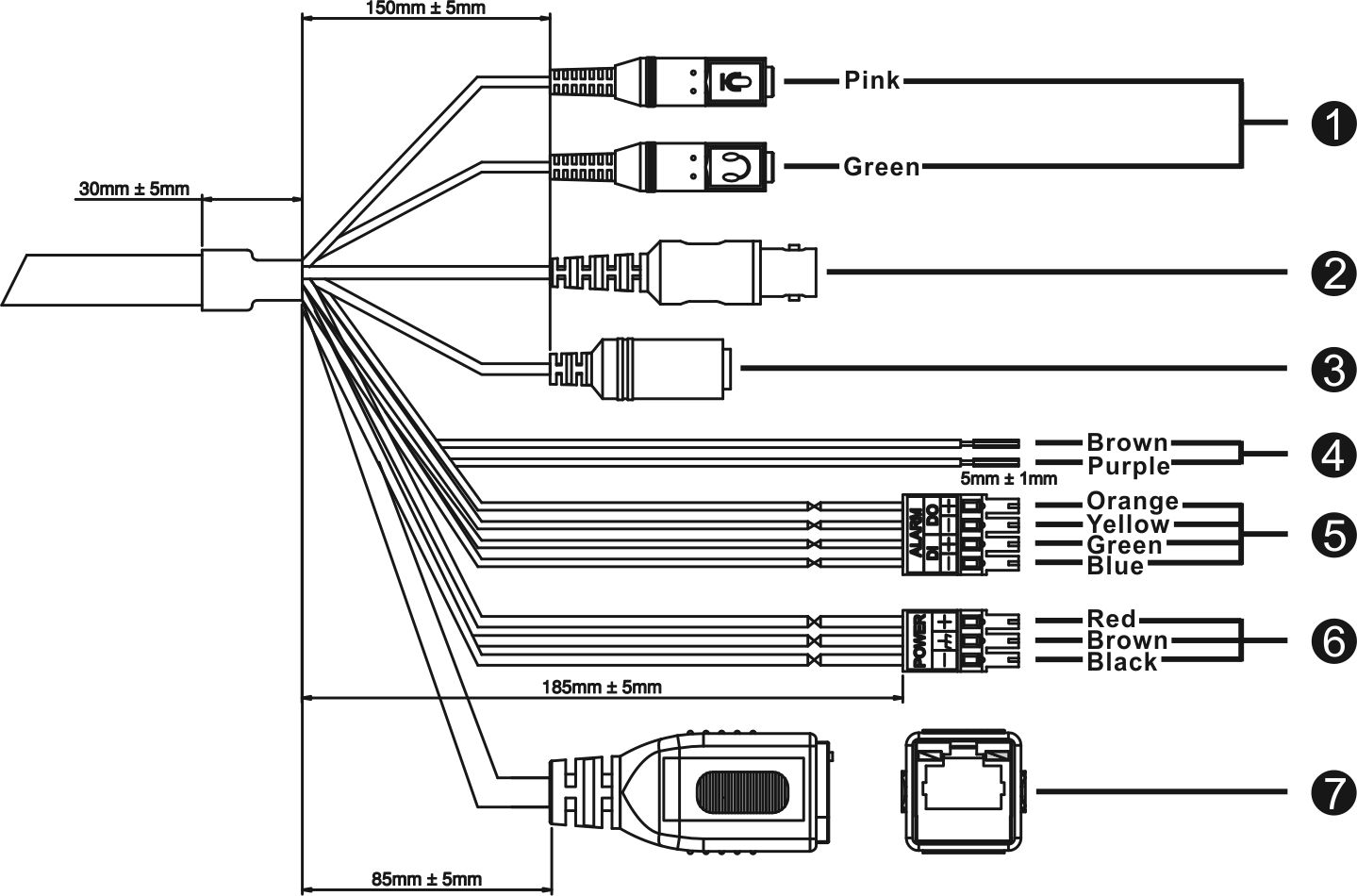 Entrada de Cartão Micro SD / Botão Padrão (para diferentes tipos de lentes)                                                          Para cada tipo de lente, as posições do Cartão Micro SD e do Botão Padrão são apresentados abaixo.Entrada de Cartão Micro SDInsira o Cartão SD na entrada do Cartão Micro SD para arquivar vídeos e instantâneos.Botão PadrãoPrima o botão com a ferramenta adequada para repor os valores do sistema.Instalação da Câmara IP							                                                    Por favor, siga as instruções abaixo para concluir a instalação da Câmara IP.Ligar a CâmaraPara ligar a Câmara IP, por favor ligue o cabo DC 12V / AC 24V ao terminal de alimentação. Alternativamente, ligue o cabo Ethernet à porta da câmara RJ-45 e ligue a outra extremidade do cabo a um switch PoE.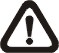 NOTA: se utilizar PoE, certifique-se que a Fonte de Alimentação do Equipamento (PSE) está ligada à rede.Ligar o Cabo EthernetLigar uma das extremidades do cabo Ethernet CAT5 à porta RJ-45 da Câmara IP e a outra extremidade do cabo ao switch de rede ou PC.NOTA: em alguns casos, quando ligar a Câmara IP directamente ao PC, pode precisar de utilizar um cabo cruzado Ethernet.NOTA: verifique o estado dos indicadores de Link e Actividade; se o LED estiver apagado, por favor verifique o estado da ligação da rede.Antes de Aceder à Câmara IP                                                                      A Quando ligar a Câmara IP será automaticamente instalado um programa no seu PC. Antes de aceder à Câmara IP, por favor certifique-se que a transferência do controlo ActiveX é permitida pelos controlos ActiveX e plug-ins, ou pelas configurações de segurança definidas por padrão. Para mais detalhes, por favor consulte o manual de utilizador da Câmara IP.Acesso ao Sistema da Câmara IP							                                                        O endereço IP padrão da Câmara IP é: 192.168.0.250. Assim, para aceder ao IP da Câmara pela primeira vez, configure no PC o endereço IP como: 192.168.0.XXX; por exemplo:Endereço IP: 192.168.0.100Subnet Mask: 255.255.255.0ID de Acesso ao Sistema & Palavra-PasseDigite o endereço IP da Câmara IP na barra URL do browser que habitualmente utiliza e prima “Enter”.Introduza o nome do utilizador padrão (Admin) e a palavra-passe (1234) no campo específico. O nome do utilizador é sensível a maiúsculas.Instalar o controlo ActiveXDepois de ligar a Câmara IP, o pedido para instalação do controlo ActiveX irá aparecer por baixo da barra URL do browser.Clique no botão direito do mouse na barra de informações e prima “Instalar controlo ActiveX …” para permitir a sua instalação.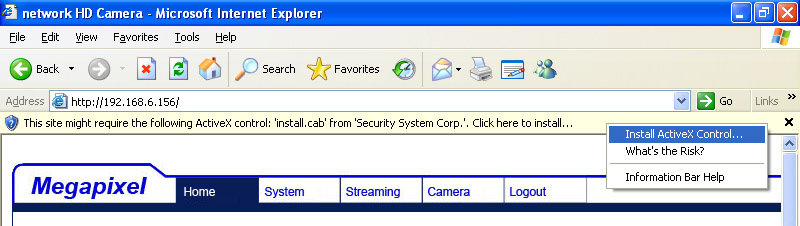 Na janela de aviso de segurança que irá aparecer, prima “Instalar” para iniciar a transferência do software DC Viewer no PC.Prima “Finish” quando a instalação do DC Viewer estiver completa.Visualização no Browser							                                              A página principal do interface de utilizador da Câmara IP é apresentado abaixo. Por favor note que os botões de funções variam de acordo com o modelo da câmara.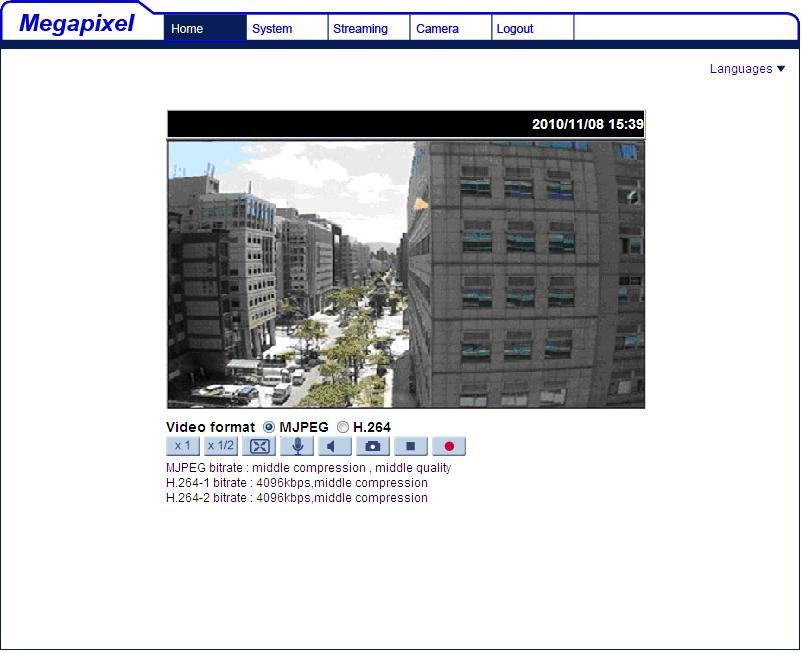 Câmara IP Bullet Compacta (Exterior)Alta Resolução e Múltipla Transmissão Ultra-WDRGuia de Instalação RápidaVer. 1.2Nº.LigaçõesPinosDefiniçõesComentários1Áudio I/O RosaLinha de EntradaTransmissão áudio de duas vias1Áudio I/O VerdeLinha de SaídaTransmissão áudio de duas vias2BNC-Para saída de vídeoPara saída de vídeo3Cabo Alimentação DC-DC 12VLigação de Energia4RS-485CastanhoD +Ligação RS-4854RS-485PurpuraD −Ligação RS-4855Alarme I/O(Terminal com 4-Pinos)LaranjaSaída Alarme (+)Ligação de Alarme5Alarme I/O(Terminal com 4-Pinos)AmareloSaída Alarme (−)Ligação de Alarme5Alarme I/O(Terminal com 4-Pinos)VerdeEntrada Alarme (+)Ligação de Alarme5Alarme I/O(Terminal com 4-Pinos)AzulEntrada Alarme (−)Ligação de Alarme6Energia AC 24V(Terminal com 3-Pinos)VermelhoAC 24V_1 (+)Ligação de Energia6Energia AC 24V(Terminal com 3-Pinos)CastanhoTerra ()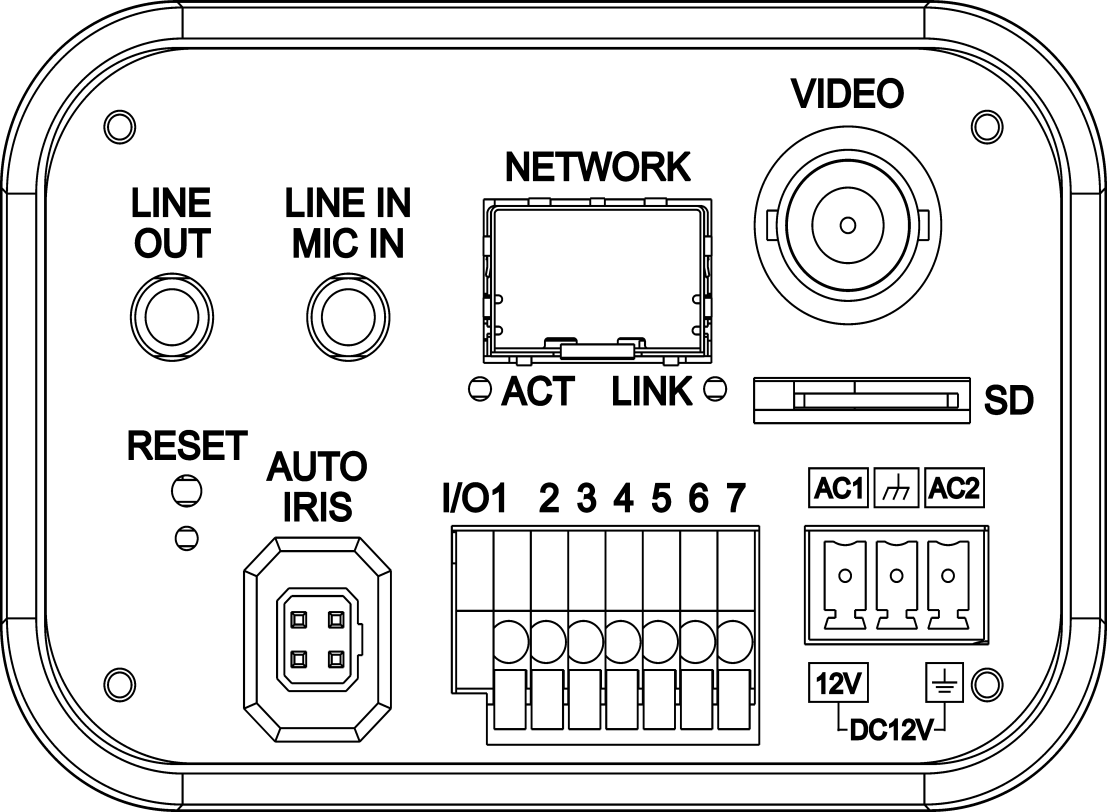 Ligação de Energia6Energia AC 24V(Terminal com 3-Pinos)PretoAC 24V_2 (−)Ligação de Energia7Rede (com PoE)-Para Cabo Ethernet e ligação PSEPara Cabo Ethernet e ligação PSE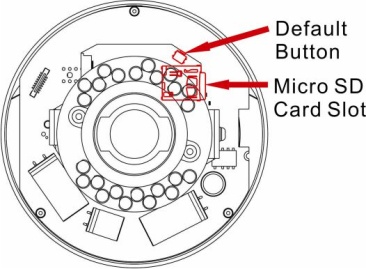 Lentes Zoom 3x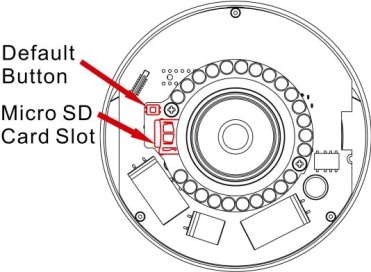 Lentes Board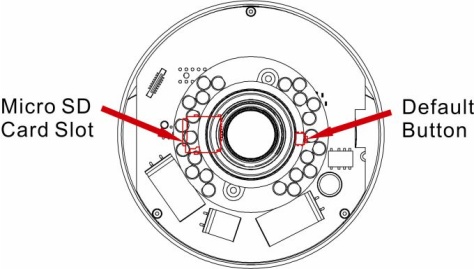 Lentes Vari-focal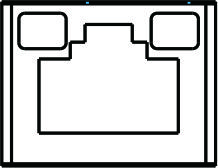 Luz Verde de Link indica uma boa ligação à rede.Luz de Actividade Laranja e a piscar indica actividade na rede.Configurações dos Controlos ActiveX e Plug-insNíveis de Segurança da InternetPasso 1:	Inicie o Internet Explorer (IE).Passo 2:	Seleccione <Tools> a partir do menu 	principal do browser. A seguir clique <Internet 	Options>.Passo 3:	Clique em <Security> e seleccione	“Internet”, a seguir clique <Custom level> 	para alterar as configurações ActiveX.Passo 4:	Defina os itens “Controlos ActiveX e 	plug-ins” para <Prompt> ou <Enable>.Passo 1:	Inicie o IE.Passo 2:	Seleccione <Tools> a partir do menu principal 	do browser. A seguir clique <Internet Options>.Passo 3:	Clique em <Security> e seleccione “Internet.”Passo 4:	Descendo a página, prima “Default Level” e 	clique “OK” para confirmar as definições. Feche 	a janela do browser e abra mais tarde uma 	nova para aceder à Câmara IP.